Pielikums nr.4Mikas 1, Staiceles pagasts, kadastra numurs 66370030082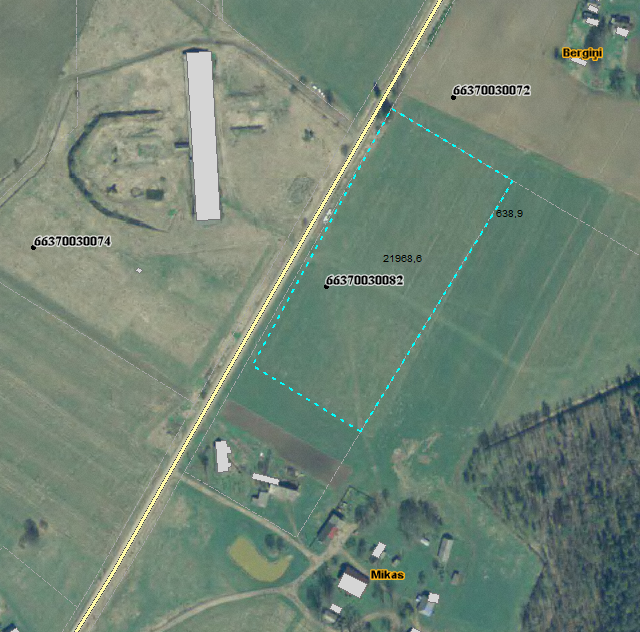 Sagatavoja: G.Meļķe-Kažoka